بسم الله الأقدس العلي الأعلى أن يا أحمد أن استمع نداء الله...حضرت بهاءاللهأصلي عربي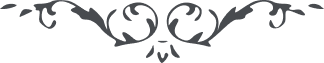 كتاب مبين - آثار قلم اعلى – جلد 1، لوح رقم (81)، 153 بديع، صفحه 309 – 310بسم الله الاقدس العلی الاعلیان یا احمد ان استمع ندآء الله من شطر القضآء انه لا اله الا انا العزیز الحکیم ان اخرج من هذه الارض بامر من لدنا کذلک نزلنا الامر من جبروت القضآء و امضیناه بالحق ان ربک لهو الامر علی ما یرید لا تحزن من شیء توکل فی امرک علی الله المقتدر العزیز القدیر ایاک ان تتکلم بما یرجع ضره الی اصل الشجرة دار مع الناس لانهم ضعفآء لا یعرفون لحن القول و هم فی حجاب مبین ان وجدت من مقبل فاخرق سبحاته بالحکمة و البیان کذلک یامرک ربک الرحمن و اتی الامر من لدن عزیز علیم اذا توجهت قل ای رب خرجت عن جوارک باذنک لک الحمد بما وفقتنی علی ذلک و جعلتنی من الذینهم رضوا بما قضی لهم من لدنک انک انت الغفور الرحیم ان یا احمد کن راضیا بما قضی الله لک و لا تبتئس من الذین کفروا بالله و آیاته انه معک فی کل الاحوال انه ولی المخلصین قد قرت عیناک بالنظر الی وجه ربک تالله قد فزت بما لا فاز به اکثر العباد و سمعت ندآء ربک من مطلع بیانه العزیز المنیع کن ما شیا باسمه و متحرکا بحبه و متوجها الی شطر رضائه کذلک نزل الامر و قضی الحکم من لدن ربک و رب العالمین ان افرح بما جری من القلم الاعلی من لدن ربک مالک الاسمآء هذا یکفیک عن ملک السموات و الارضین اذا بلغ الیک لوح الله و اثره ضع وجهک الایمن علی التراب بخضوع و اناب و قل لک الحمد یا اله العالمین فی اخر القول ایاک ان تتکلم بما تسرع القلوب الی انکاره و لو کان عندک اعتذاره تکلم بما یجذب القلوب الی شطر ربک هذا نصحی علیک فاجعله نصب عینیک فاغتنم و کن من الشاکرین